DATI DEL/DELLA PARTECIPANTENome e Cognome:………………………………………………………………………………………………………………………….Luogo e data di nascita:………………………………………………………………………………………………………………….Indirizzo:………………………………………………………………………………………………………………………………………….Classe frequentata nell’ a.s 2017-2018………………………………………………………………………………………….Profilassi antitetanica (si/no; quando):………………………………………….Eventuali intolleranze alimentari (segnalarne la gravità)……………………………………………………………..……………………………………………………………………………………………………………………………………………………………………………………………………………………………………………………………………………………………………………………………………………………………………………………………………………………………………………………………………………..Allergie (specificare con precisione)…………………………………..………………...…………..…………………………………………………………………………………………………………………………………………………………………………………………………………………………………………………………………………..………………………………………………………………..Malattie infantili fatte:……………………………………………………………………………………….…………………………………………………………………………………………………………………………………………………………………………………………………………………………………………………………………………………………………………………………………………………Precedenti esperienze di vacanza senza genitori:……………………………………….……........................…………………………………………………………………………………………………………………………………………………………………………………………………………………………………………………………………………………………………………………..Necessità di assunzione di farmaci (si/no/quali/autonomia nell’assunzione):…………………………………………………………………………………………………………………………………………………………....................................................................................................................................Ultimo controllo pediculosi fatto il…………………………………………………………………………………………………Altro che risulti importante conoscere per la sicurezza del/della partecipante:    …………………………………………………………………………………………………………………………………………………………………..……………………………………………………………………………………………………………………………………………… …………………………………………………………………………………………………………………………………………………………DATI DELLA PERSONA DI RIFERIMENTO IN CASO DI NECESSITA’(1)Cognome e Nome ...……………………………………………………………………………………………………………………Telefono:……………………………………………….Cellulare:………………………………………………………………………….Abitante in Via.......................................................Città...........................C.A.P................e-mail....................................................(2)Cognome e Nome ...……………………………………………………………………………………………………………………Telefono:……………………………………………….Cellulare:…………………………………………………………………………./o dichiara di accettare senza riserve le condizioni di partecipazione e di svolgimento del Campo Under 14 e di condividere i valori dell’associazione.Luogo e Data……………………………………																														In fede									…………………………………..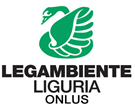 LIBERATORIA PER L’UTILIZZODELLE IMMAGINIIo sottoscritto …….…………………………………………………………………..,nato a ………………………………..Il ……/……./…… genitore di ………………………………………………………………… con la presente autorizzo LEGAMBIENTE LIGURIA ONLUS a fotografare e/o riprendere con videocamera mio/a figlio/a, (sia con supporti digitali che analogici) durante il campo estivo per scopi educativi e di documentazione del lavoro svolto.Ai sensi della legge sulla tutela della Privacy 196/2003..Luogo e Data ………………………..					In fede									……………………………………LIBERATORIA PER L’ASSUNZIONE DEI FARMACI(da compilare SOLO in caso di necessità assunzione farmaci e /o terapie specifiche)Io sottoscritto …….………………………………………………………………….., genitore di ……………………………………………………………………………. con la presente sollevo LEGAMBIENTE LIGURIA ONLUS da ogni responsabilità derivante dall’assunzione da parte di mio/a foglio/a dei farmaci DA ME FORNITI UNITAMENTE ALLE ISTRUZIONI DI ASSUNZIONE, durante lo svolgimento del Campo Under 14.Luogo e Data ………………………..                                            		In fede……………………………………ISCRIZIONE CAMPO UNDER 14Palmaria 6-11 anni